DCCC POLITICAL MEMOTO:		Leader PelosiFROM:	Ian Russell, DCCC Political Director (cell: 402-429-7941)DATE:	December 1, 2015RE: 		Pennsylvania Political UpdatePOLITICAL OVERVIEWIn Pennsylvania, Democrats hold just five of the eighteen congressional seats. Redistricting in 2012 made most Republican-held seats more challenging, and as a result no seats changed hands during the 2014 cycle despite a Democratic victory in the gubernatorial race. The most competitive seats in Pennsylvania are in the Philadelphia area, with the most compelling opportunity being the now-open PA-08, held by retiring Rep. Mike Fitzpatrick. 2015 Supreme Court Races – On November 3rd 2015 Democratic-backed candidates swept three of three Pennsylvania Supreme Court races giving Democrats a majority in that body.  The Supreme Court plays a role in legislative – but not congressional – redistricting in Pennsylvania.Governor – In 2010, Republican Governor Tom Corbett defeated Democrat Dan Onorato with 54.5% of the vote. Gov. Corbett was involved in a number of controversial moves during his term in office, including the unpopular privatization of the state run liquor stores and the failure of Corbett’s office as Attorney General to investigate several allegations against Jerry Sandusky at Penn State University.Businessman Tom Wolf won the May 20, 2014 primary with 57.8% of the vote and defeated Corbett by nearly ten points in the general election. Lt. Governor – In 2014, Jim Cawley was Corbett’s running mate, moving through the Republican primary unopposed (the winner of each party’s primary nomination joins the gubernatorial candidate’s ticket in Pennsylvania). Democrat Michael Stack won the Democratic nomination with 46.7% of the vote. Former Congressman Mark Critz came in a distant 2nd place with 15.8% of the vote. Wolf and Stack defeated Corbett and Cawley in November.Senator – In 2010, Senator Pat Toomey defeated former Congressman Joe Sestak 51% - 49%. Congressman Sestak is vying for a rematch with Senator Toomey in 2016. Sestak will face two other Democrats in the 2016 primary; Former Wolf Chief of Staff Katie McGinty and Braddock Mayor John  Fetterman.  Senator Bob Casey was re-elected in 2012, defeating Republican Tom Smith with 53.7% of the vote. Attorney General – In 2012, Kathleen Kane became the first woman and the first Democrat elected Attorney General of Pennsylvania. In 2015, she was indicted for leaking grand jury information. She is the current Attorney General of Pennsylvania. KEY ELECTION DATESPresidential primary: April 26, 2016Non-presidential primary: April 26, 2016General: November 8, 2016KEY CONGRESSIONAL RACESThe key Pennsylvania races are PA-06, PA-07 and PA-08, all in the Philadelphia suburbs.PA-06 (Rep. Ryan Costello) Congressman Mike Gerlach did not seek re-election in 2014. Manan Trivedi, who lost in 2010 and 2012 here, ran for the third time and lost to Republican Chester County Commissioner Ryan Costello. Army veteran and businessman Mike Parrish is running as a Democrat here. His 2016 campaign is struggling to build support and raise money. Parrish withdrew from the race before the primary in 2014. DCCC is currently working with EMILYs List to recruit another Democrat into the race. The majority of this district is in the Philadelphia media market. PA-06 DISTRICT SUMMARY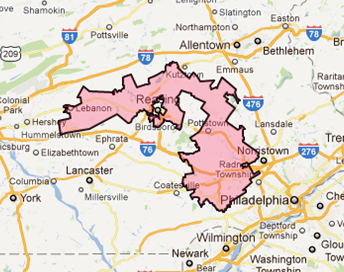 PA-07 (Rep. Pat Meehan) Congressman Pat Meehan was reelected in 2014 by more than 20 points, facing only token opposition from Mary Ellen Balchunis in this suburban Philadelphia district. This seat was held by Democrat Joe Sestak until he vacated it in 2010 to run for US Senate. Meehan is a target in 2016 due to improved turnout levels during the presidential cycle. DCCC has recruited pastor Bill Golderer to run here. He announced in early November and will face 2014 candidate Balchunis, as well as 24 year old Princeton graduate, Lindy Li in the Democratic primary.PA-07 DISTRICT SUMMARY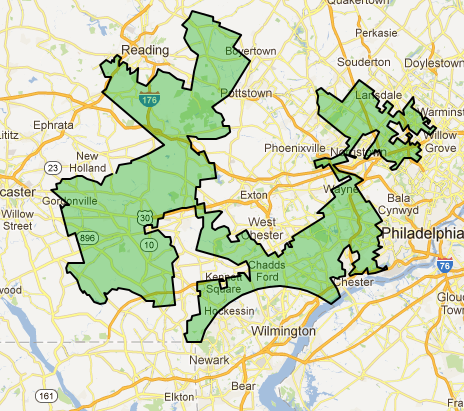 PA-08 (OPEN) The President lost this district in 2012 by the closest margin at the congressional district level in the country.  In 2014, former Army Ranger and CIA officer Kevin Strouse was our Red to Blue candidate in this suburban Philadelphia district. Strouse lost to incumbent Republican Fitzpatrick by more than 20 points in a tough cycle. With an open seat due to Fitzpatrick’s retirement, as well as presidential cycle turnout, the DCCC is bullish on this district in 2016. State Rep. Steve Santarsiero has announced his candidacy in January of 2015 and will face 2014 primary candidate Shaunessy Naughton, a businesswoman and scientist from Bucks County. DCCC has been neutral in this primary contest. EMILYs List has shown significant interest in Naughton’s campaign again this cycle. The Republican candidates for this seat include state Rep. Scott Petri (likely frontrunner), former Bucks Commissioner Andy Warren and retired Marine and businessman Tom Manion.PA-08 DISTRICT SUMMARY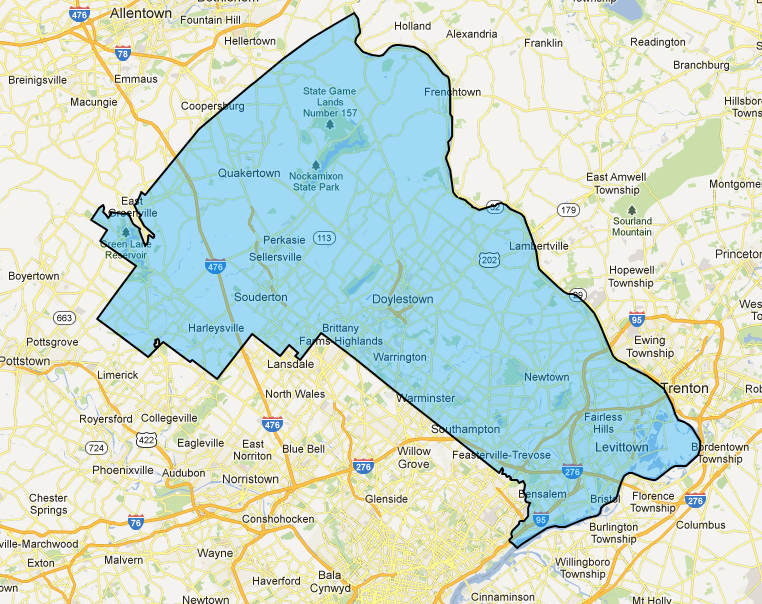 DistrictDemocratic Candidate Republican Candidate D%R%Obama 2012 %PA-01Rep. Robert A. BradyMegan Ann Rath 80.84%17.16%83.0%PA-02Rep. Chaka FattahJames Armond87.70%12.30%91.0%PA-03Daniel LavalleeRep. Mike Kelly39.37%60.63%43.7%PA-04Linda ThompsonRep. Scott Perry25.46%74.54%42.1%PA-05Kerith TaylorRep. Glenn Thompson36.40%63.60%42.1%PA-06Manan TrivediRep. Ryan Costello43.71%56.2948.8%PA-07Mary Ellen BalchunisRep. Patrick Meehan37.96%62.04%49.1%PA-08Kevin StrouseRep. Mike G. Fitzpatrick 38.10%61.90%49.96%PA-09Alanna HartzokRep. Bill Shuster36.48%63.52%36.3%PA-10Scott BrionRep. Tom Marino24.81%62.58%39.0%PA-11Andrew Ostrowski Rep. Lou Barletta33.69%66.31%45.2%PA-12Erin McClelland Rep. Keith Rothfus40.72%59.28%41.5%PA-13Rep. Brendan Boyle Carson Adcock67.12%32.88%66.8%PA-14Rep. Mike Doyle -100%-68.9%PA-15-Rep. Charlie Dent-100%48.5%PA-16Thomas Houghton Rep. Joe Pitts42.28%57.72%46.9%PA-17Rep. Matt Cartright David Moylan56.76%43.24%56.1%PA-18-Rep. Tim Murphy-100%41.4%